Excalibur Progression & Curriculum Overview 2023-24Area of LearningAutumn 1 - Marvellous Me!Autumn 2 - Colours of the RainbowSpring 1 - Winter WonderlandSpring 2 – Once Upon a TimeSummer 1 – Wonderful WorldSummer 2 - Under the Sea & PiratesOther Possible Themes               Looking after ourselvesPeople Who Help Us    Our Local AreaOur FamiliesAutumn       Firefighters       Diwali Nursery Rhyme Week    Christmas Remembrance Day    Bonfire NightValentine’s Day     Chinese New Year Arctic Animals          Around the World!Transport           SpaceThe Naughty BusPancake Day    TransportEaster            traditional TalesJourneys             Space        Holidays         Lifeguards       MermaidsLooking after the oceanEnrichment ActivitiesReception family lunchVisit from an optician/nurse/doctor/chef etcHarvest CelebrationMaking pumpkin soupNursery Rhyme WeekTheatre Visit with Y1 ‘We’re Going on a Bear Hunt’Visit from a Fire Fighter/PoliceNativity PerformanceChristmas Jumper/Dinner Day/Elf Run/Children In NeedIce Experiments/Science WeekLunar New YearShrove TuesdayValentinesGrowing flowers (sunflowers, daisies)Vegetable PatchOnce Upon a Time BallWorld Book DayEaster GardenCaterpillars/butterflies Visit from Vets (Mrs Cadman)Dog Trust visitNational Storytelling WeekTrip to Runway Visitor ParkSports WeekPirate DayChurch visitCommunication and Language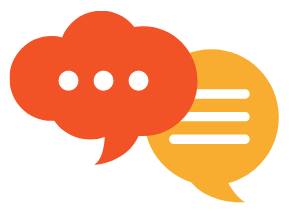 Communication and Language is developed throughout the year through high quality interactions, daily group discussions, circle times, stories, singing, speech and language interventions, Helicopter Stories and The Poetry Basket and ‘The Story Basket’.Listening, Attention and UnderstandingChildren will be able to understand how to listen carefully and know why it is important.SpeakingChildren will talk in front of small groups and their teacher offering their own ideas.Listening, Attention and UnderstandingChildren will begin to understand how and why questions.SpeakingChildren will use new vocabulary throughout the day.Listening, Attention and UnderstandingChildren will learn to ask questions to find out more.SpeakingChildren will talk in sentences using conjunctions, e.g. and, because.Listening, Attention and UnderstandingChildren will retell a story and follow a story without pictures or props.SpeakingChildren will engage in non-fiction books and to use new vocabulary in different contexts.Listening, Attention and UnderstandingChildren will be able to understand a question such as who, what, where, when, why and how.SpeakingChildren will use talk to organise, sequence and clarify thinking, ideas, feelings and events.Listening, Attention and UnderstandingChildren will be able to have conversations with adults and peers with back-and-forth exchanges.SpeakingChildren will use talk in sentences using a range of tenses.Communication and LanguageCommunication and Language is developed throughout the year through high quality interactions, daily group discussions, circle times, stories, singing, speech and language interventions, Helicopter Stories and The Poetry Basket and ‘The Story Basket’.Listening, Attention and Understanding: Listen attentively and respond to what they hear with relevant questions, comments and actions when being read to and during whole class discussions and small group interactions. Make comments about what they have heard and ask questions to clarify their understanding. Hold conversation when engaged in back-and-forth exchanges with their teacher and peers.Speaking: Participate in small group, class and one-to-one discussions, offering their own ideas, using recently introduced vocabulary. Offer explanations for why things might happen, making use of recently introduced vocabulary from stories, non-fiction, rhymes and poems when appropriate. Express their ideas and feelings about their experiences using full sentences, including use of past, present and future tenses and making use of conjunctions, with modelling and support from their teacher.Listening, Attention and Understanding: Listen attentively and respond to what they hear with relevant questions, comments and actions when being read to and during whole class discussions and small group interactions. Make comments about what they have heard and ask questions to clarify their understanding. Hold conversation when engaged in back-and-forth exchanges with their teacher and peers.Speaking: Participate in small group, class and one-to-one discussions, offering their own ideas, using recently introduced vocabulary. Offer explanations for why things might happen, making use of recently introduced vocabulary from stories, non-fiction, rhymes and poems when appropriate. Express their ideas and feelings about their experiences using full sentences, including use of past, present and future tenses and making use of conjunctions, with modelling and support from their teacher.Listening, Attention and Understanding: Listen attentively and respond to what they hear with relevant questions, comments and actions when being read to and during whole class discussions and small group interactions. Make comments about what they have heard and ask questions to clarify their understanding. Hold conversation when engaged in back-and-forth exchanges with their teacher and peers.Speaking: Participate in small group, class and one-to-one discussions, offering their own ideas, using recently introduced vocabulary. Offer explanations for why things might happen, making use of recently introduced vocabulary from stories, non-fiction, rhymes and poems when appropriate. Express their ideas and feelings about their experiences using full sentences, including use of past, present and future tenses and making use of conjunctions, with modelling and support from their teacher.Listening, Attention and Understanding: Listen attentively and respond to what they hear with relevant questions, comments and actions when being read to and during whole class discussions and small group interactions. Make comments about what they have heard and ask questions to clarify their understanding. Hold conversation when engaged in back-and-forth exchanges with their teacher and peers.Speaking: Participate in small group, class and one-to-one discussions, offering their own ideas, using recently introduced vocabulary. Offer explanations for why things might happen, making use of recently introduced vocabulary from stories, non-fiction, rhymes and poems when appropriate. Express their ideas and feelings about their experiences using full sentences, including use of past, present and future tenses and making use of conjunctions, with modelling and support from their teacher.Listening, Attention and Understanding: Listen attentively and respond to what they hear with relevant questions, comments and actions when being read to and during whole class discussions and small group interactions. Make comments about what they have heard and ask questions to clarify their understanding. Hold conversation when engaged in back-and-forth exchanges with their teacher and peers.Speaking: Participate in small group, class and one-to-one discussions, offering their own ideas, using recently introduced vocabulary. Offer explanations for why things might happen, making use of recently introduced vocabulary from stories, non-fiction, rhymes and poems when appropriate. Express their ideas and feelings about their experiences using full sentences, including use of past, present and future tenses and making use of conjunctions, with modelling and support from their teacher.Listening, Attention and Understanding: Listen attentively and respond to what they hear with relevant questions, comments and actions when being read to and during whole class discussions and small group interactions. Make comments about what they have heard and ask questions to clarify their understanding. Hold conversation when engaged in back-and-forth exchanges with their teacher and peers.Speaking: Participate in small group, class and one-to-one discussions, offering their own ideas, using recently introduced vocabulary. Offer explanations for why things might happen, making use of recently introduced vocabulary from stories, non-fiction, rhymes and poems when appropriate. Express their ideas and feelings about their experiences using full sentences, including use of past, present and future tenses and making use of conjunctions, with modelling and support from their teacher.Personal, Social and Emotional Development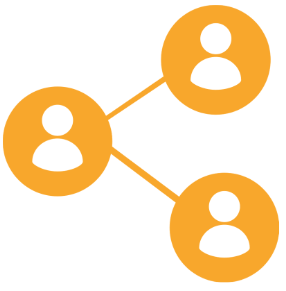 Children develop their personal, social and emotional skills throughout the year through My Happy Mind sessions, circle times, social stories, No Outsiders Project, SCARF, diversity stories, Self-RegulationChildren will be able to follow one step instructions.Children will recognise different emotions.Children will focus during short whole class activities.Managing SelfChildren will learn to wash their hands independently.Building RelationshipsChildren will seek support from adults and gain confidence to speak to peers and adults.PSHE (SCARF) – All About Me and My FeelingsChildren will be able to:Talk about similarities and differences.Name special people in their lives.Describe different feelings.Identify who can help if they are sad, worried or scared.Identify ways to help others or themselves if they are sad or worried.My Happy Mind – Module 1, Meet your BrainChildren will learn that their brain helps them do lots of different jobs and that it needs looking after for us to be at our best. Children will know that when they learn something new, their brain will remember it for next time.No Outsiders: You ChooseSelf-RegulationChildren will talk about how they are feeling and to consider others feelings.Managing SelfChildren will understand the need to have rules.Building RelationshipsChildren will begin to develop friendships.PSHE (SCARF) – Being my Best!Children will be able to:Feel resilient and confident in their learning.Name and discuss different types of feelings and emotions.Learn and use strategies or skills in approaching challenges.Understand that they can make healthy choices.Name and recognise how healthy choices can keep us well.My Happy Mind – Module 1, Meet your Brain Children will learn that their brain helps them do lots of different jobs and that it needs looking after for us to be at our best. Children will know that when they learn something new, their brain will remember it for next time. No Outsiders: Red Rockets and Rainbow JellySelf-RegulationChildren will be able to focus during longer whole class lessons.Managing SelfChildren will begin to show resilience and perseverance in the face of a challenge.Building RelationshipsChildren will be able to use taught strategies to support in turn taking.PSHE (SCARF) – Keeping Myself SafeChildren will be able to:Talk about how to keep their bodies healthy and safe.Name ways to stay safe around medicines.Know how to stay safe in their home, classroom and outside.Know age-appropriate ways to stay safe online.Name adults in their lives and those in their community who keep them safe.My Happy Mind – Module 2 - CelebrateChildren will know and acknowledge that we all have things that are special about us and these are called character strengths. Children will learn that these character strengths help us to be our best.No Outsiders: Hello HelloSelf-RegulationChildren will identify and moderate their own feelings socially and emotionally.Managing SelfChildren will develop independence when dressing and undressing.Building RelationshipsChildren will listen to the ideas of other children and agree on a solution and compromise.PSHE (SCARF) – Valuing Difference, My Special Place and Growing and Changing Children will be able to:Be sensitive towards others and celebrate what makes each person unique.Recognise that we can have things in common with others.Use speaking and listening skills to learn about the lives of their peers.Know the importance of showing care and kindness towards others.Demonstrate skills in building friendships and cooperation.Children will be able to:Understand that there are changes in nature and humans.Name the different stages in childhood and growing up.Use the correct vocabulary when naming the different parts of the body.Know how to keep themselves safe.My Happy Mind – Module 3, Appreciate Children will know how being thankful and grateful makes them feel. Children will learn the different ways to show gratitude or express thanks. Children will know the importance of taking time out to stop and be grateful/thankful. No Outsiders: The Family BookSelf-RegulationChildren will be able to control their emotions using a range of techniques.Managing SelfChildren will manage their own basic needs independently.Children will learn to dress themselves independently.Building RelationshipsChildren will learn to work as a group.PSHE (SCARF) – Valuing Difference, Rights and ResponsibilitiesChildren will be able to:Be sensitive towards others and celebrate what makes each person unique.Recognise that we can have things in common with others.Use speaking and listening skills to learn about the lives of their peers.Know the importance of showing care and kindness towards others.Demonstrate skills in building friendships and cooperation.Children will be able to:Understand that they can make a difference.Identify how they can care for their home, school and special people.Demonstrate building relationships with friends.My Happy Mind – Module 4, RelateChildren will learn how to develop good listening skills, importance of listening to others and what we can learn when we listen to others. No Outsiders: Mommy, Mamma and MeSelf-RegulationChildren will be able to follow instructions of three steps or more.Managing SelfChildren will show a ‘can do’ attitude.Children will understand the importance of healthy food choices.Building RelationshipsChildren will have the confidence to communicate with adults around the school. PSHE (SCARF) – Caring for my Environment and Looking after moneyChildren will be able to:Identify ways in which they help at home.Recognise the importance of taking care of a shared environment.Name ways in which they can look after their learning environment.Talk about how they can make an impact on the natural world.Children will be able to:Recognise coins and other items relating to money.Identify the uses of money.Talk about why it’s important to keep money safe.Identify ways to save money.Talk about why we save money.My Happy Mind – Module 5, EngageChildren will learn about what goal setting is and why goal setting is important. Children will learn how to review their own goals. No Outsiders: Blue ChameleonPersonal, Social and Emotional DevelopmentChildren develop their personal, social and emotional skills throughout the year through My Happy Mind sessions, circle times, social stories, No Outsiders Project, SCARF, diversity stories, Self-Regulation:  Show an understanding of their own feelings and those of others, and begin to regulate their behaviour accordingly. Set and work towards simple goals, being able to wait for what they want and control their immediate impulses when appropriate. Give focused attention to what the teacher says, responding appropriately even when engaged in activity, and show an ability.Managing Self: Be confident to try new activities and show independence, resilience and perseverance in the face of challenge. Explain the reasons for rules, know right from wrong and try to behave accordingly. Manage their own basic hygiene and personal needs, including dressing, going to the toilet and understanding the importance of healthy food choices.Building Relationships: Work and play cooperatively and take turns with others. Form positive attachments to adults and friendships with peers. Show sensitivity to their own and to others’ needs.Self-Regulation:  Show an understanding of their own feelings and those of others, and begin to regulate their behaviour accordingly. Set and work towards simple goals, being able to wait for what they want and control their immediate impulses when appropriate. Give focused attention to what the teacher says, responding appropriately even when engaged in activity, and show an ability.Managing Self: Be confident to try new activities and show independence, resilience and perseverance in the face of challenge. Explain the reasons for rules, know right from wrong and try to behave accordingly. Manage their own basic hygiene and personal needs, including dressing, going to the toilet and understanding the importance of healthy food choices.Building Relationships: Work and play cooperatively and take turns with others. Form positive attachments to adults and friendships with peers. Show sensitivity to their own and to others’ needs.Self-Regulation:  Show an understanding of their own feelings and those of others, and begin to regulate their behaviour accordingly. Set and work towards simple goals, being able to wait for what they want and control their immediate impulses when appropriate. Give focused attention to what the teacher says, responding appropriately even when engaged in activity, and show an ability.Managing Self: Be confident to try new activities and show independence, resilience and perseverance in the face of challenge. Explain the reasons for rules, know right from wrong and try to behave accordingly. Manage their own basic hygiene and personal needs, including dressing, going to the toilet and understanding the importance of healthy food choices.Building Relationships: Work and play cooperatively and take turns with others. Form positive attachments to adults and friendships with peers. Show sensitivity to their own and to others’ needs.Self-Regulation:  Show an understanding of their own feelings and those of others, and begin to regulate their behaviour accordingly. Set and work towards simple goals, being able to wait for what they want and control their immediate impulses when appropriate. Give focused attention to what the teacher says, responding appropriately even when engaged in activity, and show an ability.Managing Self: Be confident to try new activities and show independence, resilience and perseverance in the face of challenge. Explain the reasons for rules, know right from wrong and try to behave accordingly. Manage their own basic hygiene and personal needs, including dressing, going to the toilet and understanding the importance of healthy food choices.Building Relationships: Work and play cooperatively and take turns with others. Form positive attachments to adults and friendships with peers. Show sensitivity to their own and to others’ needs.Self-Regulation:  Show an understanding of their own feelings and those of others, and begin to regulate their behaviour accordingly. Set and work towards simple goals, being able to wait for what they want and control their immediate impulses when appropriate. Give focused attention to what the teacher says, responding appropriately even when engaged in activity, and show an ability.Managing Self: Be confident to try new activities and show independence, resilience and perseverance in the face of challenge. Explain the reasons for rules, know right from wrong and try to behave accordingly. Manage their own basic hygiene and personal needs, including dressing, going to the toilet and understanding the importance of healthy food choices.Building Relationships: Work and play cooperatively and take turns with others. Form positive attachments to adults and friendships with peers. Show sensitivity to their own and to others’ needs.Self-Regulation:  Show an understanding of their own feelings and those of others, and begin to regulate their behaviour accordingly. Set and work towards simple goals, being able to wait for what they want and control their immediate impulses when appropriate. Give focused attention to what the teacher says, responding appropriately even when engaged in activity, and show an ability.Managing Self: Be confident to try new activities and show independence, resilience and perseverance in the face of challenge. Explain the reasons for rules, know right from wrong and try to behave accordingly. Manage their own basic hygiene and personal needs, including dressing, going to the toilet and understanding the importance of healthy food choices.Building Relationships: Work and play cooperatively and take turns with others. Form positive attachments to adults and friendships with peers. Show sensitivity to their own and to others’ needs.Physical Development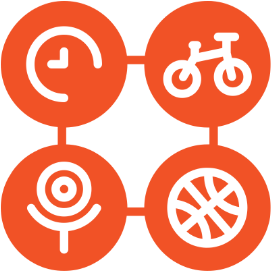 Children improve their gross and fine motor skills daily by engaging in different Funky Fingers activities (threading, cutting, weaving, playdough), mark making, construction, drawing, writing, Dough Disco, Pen Disco and Squiggle While You Wiggle. The Fundamental Skills programme is used for Gross motor development and developing skills necessary for games such as football and cricket. These are built upon in Year 1. Gross MotorChildren will learn to move safely in a space.Fine MotorChildren will begin to use a tripod grip when using mark making tools.Gross MotorChildren will explore different ways to travel using equipment. Fine MotorChildren will accurately draw lines, circles and shapes to draw pictures.Gross MotorChildren will be able to control a ball in different ways.Children will balance on a variety of equipment and climb.Fine MotorChildren will handle scissors, pencil and glue effectively.Gross MotorChildren will jump and land safely from a height.Fine MotorChildren will use cutlery appropriately.Gross MotorChildren will move safely with confidence and imagination, communicating ideas through movement.Fine MotorChildren will hold scissors correctly and cut out small shapes.Gross MotorChildren will be able to play by the rules and develop coordination.Fine MotorChildren will form letters correctly using a tripod grip.Physical DevelopmentChildren improve their gross and fine motor skills daily by engaging in different Funky Fingers activities (threading, cutting, weaving, playdough), mark making, construction, drawing, writing, Dough Disco, Pen Disco and Squiggle While You Wiggle. The Fundamental Skills programme is used for Gross motor development and developing skills necessary for games such as football and cricket. These are built upon in Year 1. Gross Motor: Negotiate space and obstacles safely, with consideration for themselves and others. -Demonstrate strength, balance and coordination when playing. -Move energetically, such as running, jumping, dancing, hopping, skipping and climbing. Fine Motor: Hold a pencil effectively in preparation for fluent writing – using the tripod grip in almost all cases; - Use a range of small tools, including scissors, paint brushes and cutlery; - Begin to show accuracy and care when drawing.Gross Motor: Negotiate space and obstacles safely, with consideration for themselves and others. -Demonstrate strength, balance and coordination when playing. -Move energetically, such as running, jumping, dancing, hopping, skipping and climbing. Fine Motor: Hold a pencil effectively in preparation for fluent writing – using the tripod grip in almost all cases; - Use a range of small tools, including scissors, paint brushes and cutlery; - Begin to show accuracy and care when drawing.Gross Motor: Negotiate space and obstacles safely, with consideration for themselves and others. -Demonstrate strength, balance and coordination when playing. -Move energetically, such as running, jumping, dancing, hopping, skipping and climbing. Fine Motor: Hold a pencil effectively in preparation for fluent writing – using the tripod grip in almost all cases; - Use a range of small tools, including scissors, paint brushes and cutlery; - Begin to show accuracy and care when drawing.Gross Motor: Negotiate space and obstacles safely, with consideration for themselves and others. -Demonstrate strength, balance and coordination when playing. -Move energetically, such as running, jumping, dancing, hopping, skipping and climbing. Fine Motor: Hold a pencil effectively in preparation for fluent writing – using the tripod grip in almost all cases; - Use a range of small tools, including scissors, paint brushes and cutlery; - Begin to show accuracy and care when drawing.Gross Motor: Negotiate space and obstacles safely, with consideration for themselves and others. -Demonstrate strength, balance and coordination when playing. -Move energetically, such as running, jumping, dancing, hopping, skipping and climbing. Fine Motor: Hold a pencil effectively in preparation for fluent writing – using the tripod grip in almost all cases; - Use a range of small tools, including scissors, paint brushes and cutlery; - Begin to show accuracy and care when drawing.Gross Motor: Negotiate space and obstacles safely, with consideration for themselves and others. -Demonstrate strength, balance and coordination when playing. -Move energetically, such as running, jumping, dancing, hopping, skipping and climbing. Fine Motor: Hold a pencil effectively in preparation for fluent writing – using the tripod grip in almost all cases; - Use a range of small tools, including scissors, paint brushes and cutlery; - Begin to show accuracy and care when drawing.Literacy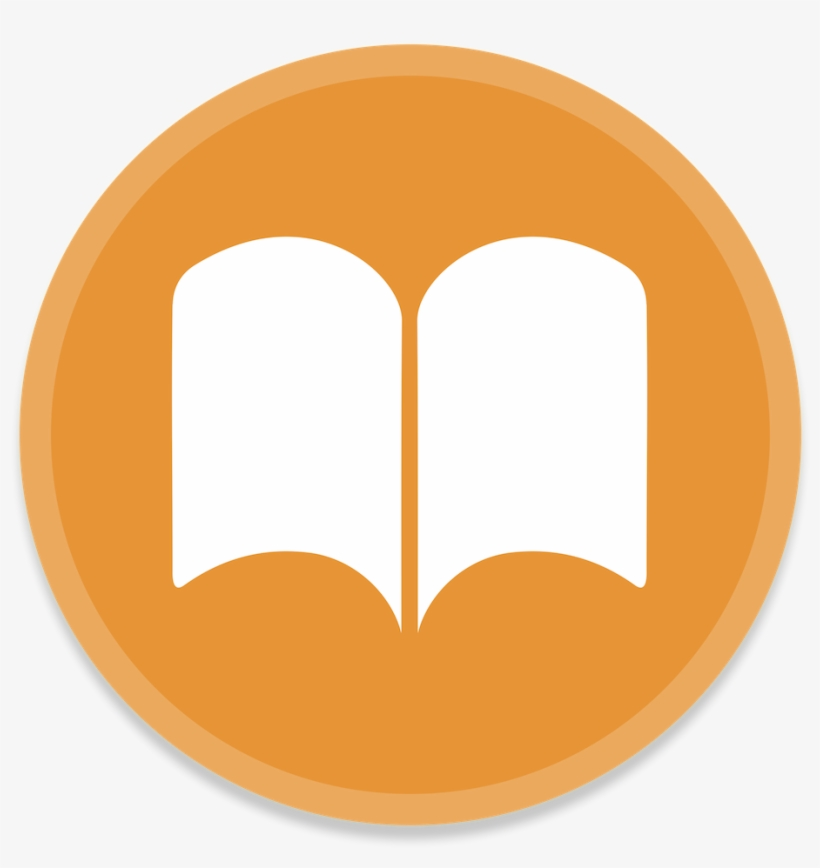 ComprehensionChildren will independently look at a book, hold it the correct way and turn pages.Word ReadingChildren will segment and blend sounds together to read words.WritingChildren will give meanings to the marks they make.ComprehensionChildren will engage and enjoy an increasing range of books.Word ReadingChildren will begin to read captions and sentences.WritingChildren will form letters correctly.ComprehensionChildren will act out stories using recently introduced vocabulary.Word ReadingChildren will recognise taught digraphs in words and blend the sounds together.WritingChildren will write words representing the sounds with a letter/letters.ComprehensionChildren will be able to talk about the characters in the books they are reading.Word ReadingChildren will read words containing tricky words and digraphs,WritingChildren will write labels/[phrases representing the sounds with a letter/letters.ComprehensionChildren will retell a story using vocabulary influenced by their book.Word ReadingChildren will read longer sentences containing phase 4 words and tricky words.WritingChildren will write words which are spelt phonetically.ComprehensionChildren will be able to answer questions about what they have read.Word ReadingChildren will read books matched to their phonics ability.WritingChildren will write simple phrases and sentences using recognisable letters and sounds.LiteracyComprehensionChildren will independently look at a book, hold it the correct way and turn pages.Word ReadingChildren will segment and blend sounds together to read words.WritingChildren will give meanings to the marks they make.ComprehensionChildren will engage and enjoy an increasing range of books.Word ReadingChildren will begin to read captions and sentences.WritingChildren will form letters correctly.ComprehensionChildren will act out stories using recently introduced vocabulary.Word ReadingChildren will recognise taught digraphs in words and blend the sounds together.WritingChildren will write words representing the sounds with a letter/letters.ComprehensionChildren will be able to talk about the characters in the books they are reading.Word ReadingChildren will read words containing tricky words and digraphs,WritingChildren will write labels/[phrases representing the sounds with a letter/letters.ComprehensionChildren will retell a story using vocabulary influenced by their book.Word ReadingChildren will read longer sentences containing phase 4 words and tricky words.WritingChildren will write words which are spelt phonetically.ComprehensionChildren will be able to answer questions about what they have read.Word ReadingChildren will read books matched to their phonics ability.WritingChildren will write simple phrases and sentences using recognisable letters and sounds.Possible Book Focus’Shark in the Park series.Pete the CatPumpkin SoupJuniper JupiterWe’re going on a Leaf HuntThe Leaf ThiefNot a StickStick ManJesus’ Christmas PartyDear SantaWe’re going on an Elf ChasePolar Bear, Polar Bear, What Do You Hear?We’re Going on a Bear HuntWe’re Going on a Lion Hunt,We all Went on a SafariThe Train RideNaughty BusRed Riding HoodGoldilocks and the Three BeardThe Three Little PigsThe Three Billy Goats GruffThe Gingerbread ManI want a PetPeepoOnce There Were GiantsJack and the beanstalkThe Hungry CaterpillarThe Tiny SeedJasper’s BeanstalkJack and the BeanstalkMr SeahorseAmazing AerploanesYou ChooseGiraffe and Frog10 Little PiratesSomebody Swallowed StanleyPossible Book Focus’Comprehension: Demonstrate understanding of what has been read to them by retelling stories and narratives using their own words and recently introduced vocabulary. Anticipate (where appropriate) key events in stories. Use and understand recently introduced vocabulary during discussions about stories, non-fiction, rhymes and poems and during role play. Word Reading: Say a sound for each letter in the alphabet and at least 10 digraphs. Read words consistent with their phonic knowledge by sound-blending. Read aloud simple sentences and books that are consistent with their phonic knowledge, including some common exception words.Writing: Write recognisable letters, most of which are correctly formed. Spell words by identifying sounds in them and representing the sounds with a letter or letters. Write simple phrases and sentences that can be read by others.Comprehension: Demonstrate understanding of what has been read to them by retelling stories and narratives using their own words and recently introduced vocabulary. Anticipate (where appropriate) key events in stories. Use and understand recently introduced vocabulary during discussions about stories, non-fiction, rhymes and poems and during role play. Word Reading: Say a sound for each letter in the alphabet and at least 10 digraphs. Read words consistent with their phonic knowledge by sound-blending. Read aloud simple sentences and books that are consistent with their phonic knowledge, including some common exception words.Writing: Write recognisable letters, most of which are correctly formed. Spell words by identifying sounds in them and representing the sounds with a letter or letters. Write simple phrases and sentences that can be read by others.Comprehension: Demonstrate understanding of what has been read to them by retelling stories and narratives using their own words and recently introduced vocabulary. Anticipate (where appropriate) key events in stories. Use and understand recently introduced vocabulary during discussions about stories, non-fiction, rhymes and poems and during role play. Word Reading: Say a sound for each letter in the alphabet and at least 10 digraphs. Read words consistent with their phonic knowledge by sound-blending. Read aloud simple sentences and books that are consistent with their phonic knowledge, including some common exception words.Writing: Write recognisable letters, most of which are correctly formed. Spell words by identifying sounds in them and representing the sounds with a letter or letters. Write simple phrases and sentences that can be read by others.Comprehension: Demonstrate understanding of what has been read to them by retelling stories and narratives using their own words and recently introduced vocabulary. Anticipate (where appropriate) key events in stories. Use and understand recently introduced vocabulary during discussions about stories, non-fiction, rhymes and poems and during role play. Word Reading: Say a sound for each letter in the alphabet and at least 10 digraphs. Read words consistent with their phonic knowledge by sound-blending. Read aloud simple sentences and books that are consistent with their phonic knowledge, including some common exception words.Writing: Write recognisable letters, most of which are correctly formed. Spell words by identifying sounds in them and representing the sounds with a letter or letters. Write simple phrases and sentences that can be read by others.Comprehension: Demonstrate understanding of what has been read to them by retelling stories and narratives using their own words and recently introduced vocabulary. Anticipate (where appropriate) key events in stories. Use and understand recently introduced vocabulary during discussions about stories, non-fiction, rhymes and poems and during role play. Word Reading: Say a sound for each letter in the alphabet and at least 10 digraphs. Read words consistent with their phonic knowledge by sound-blending. Read aloud simple sentences and books that are consistent with their phonic knowledge, including some common exception words.Writing: Write recognisable letters, most of which are correctly formed. Spell words by identifying sounds in them and representing the sounds with a letter or letters. Write simple phrases and sentences that can be read by others.Comprehension: Demonstrate understanding of what has been read to them by retelling stories and narratives using their own words and recently introduced vocabulary. Anticipate (where appropriate) key events in stories. Use and understand recently introduced vocabulary during discussions about stories, non-fiction, rhymes and poems and during role play. Word Reading: Say a sound for each letter in the alphabet and at least 10 digraphs. Read words consistent with their phonic knowledge by sound-blending. Read aloud simple sentences and books that are consistent with their phonic knowledge, including some common exception words.Writing: Write recognisable letters, most of which are correctly formed. Spell words by identifying sounds in them and representing the sounds with a letter or letters. Write simple phrases and sentences that can be read by others.Mathematics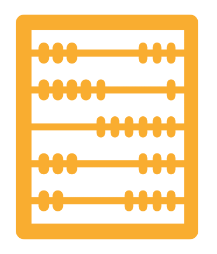 White Rose maths, CPD from Karen Wilding and Antony Reddy will underpin our maths teaching. NumberChildren will have a deep understanding of 1-3.Numerical PatternsChildren will verbally say which group has more or less.NumberChildren will have a deep understanding of numbers 1-5.Numerical PatternsChildren will compare equal and unequal groups.NumberChildren will have a deep understanding of numbers 1-8.Numerical PatternsChildren will understand and explore the difference between odd and even numbers.NumberChildren will have a deep understanding of numbers 1-10.Numerical PatternsChildren will add and subtract using number sentences.NumberChildren will revise number bonds to 5.Numerical PatternsChildren will share quantities equally.NumberChildren will know number bonds to 10, including doubling facts.Numerical PatternsChildren will be able to count beyond 20 and higher.MathematicsWhite Rose maths, CPD from Karen Wilding and Antony Reddy will underpin our maths teaching. NumberChildren will have a deep understanding of 1-3.Numerical PatternsChildren will verbally say which group has more or less.NumberChildren will have a deep understanding of numbers 1-5.Numerical PatternsChildren will compare equal and unequal groups.NumberChildren will have a deep understanding of numbers 1-8.Numerical PatternsChildren will understand and explore the difference between odd and even numbers.NumberChildren will have a deep understanding of numbers 1-10.Numerical PatternsChildren will add and subtract using number sentences.NumberChildren will revise number bonds to 5.Numerical PatternsChildren will share quantities equally.NumberChildren will know number bonds to 10, including doubling facts.Numerical PatternsChildren will be able to count beyond 20 and higher.MathematicsWhite Rose maths, CPD from Karen Wilding and Antony Reddy will underpin our maths teaching. Number: Have a deep understanding of number to 10, including the composition of each number. Subitise (recognise quantities without counting) up to 5. Automatically recall (without reference to rhymes, counting or other aids) number bonds up to 5 (including subtraction facts) and some number bonds to 10, including double facts.Numerical Patterns: Verbally count beyond 20, recognising the pattern of the counting system. Compare quantities up to 10 in different contexts, recognising when one quantity is greater than, less than or the same as the other quantity. Explore and represent patterns within numbers up to 10, including evens and odds, double facts and how quantities can be distributed equally.Number: Have a deep understanding of number to 10, including the composition of each number. Subitise (recognise quantities without counting) up to 5. Automatically recall (without reference to rhymes, counting or other aids) number bonds up to 5 (including subtraction facts) and some number bonds to 10, including double facts.Numerical Patterns: Verbally count beyond 20, recognising the pattern of the counting system. Compare quantities up to 10 in different contexts, recognising when one quantity is greater than, less than or the same as the other quantity. Explore and represent patterns within numbers up to 10, including evens and odds, double facts and how quantities can be distributed equally.Number: Have a deep understanding of number to 10, including the composition of each number. Subitise (recognise quantities without counting) up to 5. Automatically recall (without reference to rhymes, counting or other aids) number bonds up to 5 (including subtraction facts) and some number bonds to 10, including double facts.Numerical Patterns: Verbally count beyond 20, recognising the pattern of the counting system. Compare quantities up to 10 in different contexts, recognising when one quantity is greater than, less than or the same as the other quantity. Explore and represent patterns within numbers up to 10, including evens and odds, double facts and how quantities can be distributed equally.Number: Have a deep understanding of number to 10, including the composition of each number. Subitise (recognise quantities without counting) up to 5. Automatically recall (without reference to rhymes, counting or other aids) number bonds up to 5 (including subtraction facts) and some number bonds to 10, including double facts.Numerical Patterns: Verbally count beyond 20, recognising the pattern of the counting system. Compare quantities up to 10 in different contexts, recognising when one quantity is greater than, less than or the same as the other quantity. Explore and represent patterns within numbers up to 10, including evens and odds, double facts and how quantities can be distributed equally.Number: Have a deep understanding of number to 10, including the composition of each number. Subitise (recognise quantities without counting) up to 5. Automatically recall (without reference to rhymes, counting or other aids) number bonds up to 5 (including subtraction facts) and some number bonds to 10, including double facts.Numerical Patterns: Verbally count beyond 20, recognising the pattern of the counting system. Compare quantities up to 10 in different contexts, recognising when one quantity is greater than, less than or the same as the other quantity. Explore and represent patterns within numbers up to 10, including evens and odds, double facts and how quantities can be distributed equally.Number: Have a deep understanding of number to 10, including the composition of each number. Subitise (recognise quantities without counting) up to 5. Automatically recall (without reference to rhymes, counting or other aids) number bonds up to 5 (including subtraction facts) and some number bonds to 10, including double facts.Numerical Patterns: Verbally count beyond 20, recognising the pattern of the counting system. Compare quantities up to 10 in different contexts, recognising when one quantity is greater than, less than or the same as the other quantity. Explore and represent patterns within numbers up to 10, including evens and odds, double facts and how quantities can be distributed equally.Understanding the World 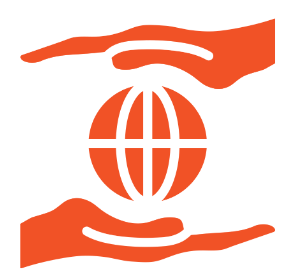 History: Past and PresentChildren will know about their own life story and how they have changed.Children will compare themselves as babies to how they are now, noticing how they have changed. Geography: People, Culture and CommunitiesChildren will know about features of the immediate environment.Science: The Natural WorldChildren will understand the terms ‘same’ and ‘different’. RE: People, Culture and CommunitiesHow do Christians have special ways of welcoming babies?Children will learn about how babies are welcomed, including by Christians. Children will learn about how Christians celebrate the birth of babies through a special ceremony called a baptism. History: Past and PresentChildren will know some similarities and differences between things in the past and now.Geography: People, Culture and CommunitiesChildren will know that there are many countries around the world.Science: The Natural WorldChildren will explore and ask questions about the natural world around them.RE: People, Culture and CommunitiesChristmas Story.Children will be able to recall the main points of the Christmas story.Children will know why Christians perform nativity plays.Children will compare how Jesus was welcomed as a baby to their previous learning. History: Past and PresentChildren will talk about the lives of people around them.Geography: People, Culture and CommunitiesChildren will know that people around the world have different religions.Science: The Natural WorldChildren will talk about features of the environment they are in and learn about the different environments.RE: People, Culture and CommunitiesHow should Christians look after the world?Children will learn about the Creation story and understand what is good and bad about our world today. Children will come up with ways in which they can look after our world. History: Past and PresentChildren will talk about past and present events in their lives and what has been read to them.Geography: People, Culture and CommunitiesChildren will know about people who help us within the community.Science: The Natural WorldChildren will make observations about plants discussing similarities and differences.RE: People, Culture and CommunitiesWhat times are special for Christians? (Easter)Children will learn about a special time for Christians, Easter.Children will learn about how and why Christians celebrate Easter, thinking about how they celebrate Easter. History: Past and PresentChildren will know about the past through settings and characters.Geography: People, Culture and CommunitiesChildren will know that people in other countries may speak different languages.Science: The Natural WorldChildren will make observations about animals discussing similarities and differences.RE: People, Culture and CommunitiesHow do Christian people describe God?Children will talk about how Christians describe God and how this impacts their lives. Children will describe how they describe God. History: Past and PresentChildren will know about the past through settings, characters and events.Geography: People, Culture and CommunitiesChildren will know that simple symbols are used to identify features on a map.Science: The Natural WorldChildren will know some important processes and changes in the natural world, including states of matter.RE: People, Culture and CommunitiesWhy do Christians go to Church?Children will know that Christians go to a special place called a Church and talk about why they got there. Understanding the World Past and Present: Talk about the lives of the people around them and their roles in society. Know some similarities and differences between things in the past and now, drawing on their experiences and what has been read in class. Understand the past through settings, characters and events encountered in books read in class and storytelling. People, Culture and Communities: Describe their immediate environment using knowledge from observation, discussion, stories, non-fiction texts and maps. Know some similarities and differences between different religious and cultural communities in this country, drawing on their experiences and what has been read in class. Explain some similarities and differences between life in this country and life in other countries, drawing on knowledge from stories, non-fiction texts and (when appropriate) maps.The Natural World: Explore the natural world around them, making observations and drawing pictures of animals and plants. Know some similarities and differences between the natural world around them and contrasting environments, drawing on their experiences and what has been read in class. Understand some important processes and changes in the natural world around them, including the seasons and changing states of matter.Past and Present: Talk about the lives of the people around them and their roles in society. Know some similarities and differences between things in the past and now, drawing on their experiences and what has been read in class. Understand the past through settings, characters and events encountered in books read in class and storytelling. People, Culture and Communities: Describe their immediate environment using knowledge from observation, discussion, stories, non-fiction texts and maps. Know some similarities and differences between different religious and cultural communities in this country, drawing on their experiences and what has been read in class. Explain some similarities and differences between life in this country and life in other countries, drawing on knowledge from stories, non-fiction texts and (when appropriate) maps.The Natural World: Explore the natural world around them, making observations and drawing pictures of animals and plants. Know some similarities and differences between the natural world around them and contrasting environments, drawing on their experiences and what has been read in class. Understand some important processes and changes in the natural world around them, including the seasons and changing states of matter.Past and Present: Talk about the lives of the people around them and their roles in society. Know some similarities and differences between things in the past and now, drawing on their experiences and what has been read in class. Understand the past through settings, characters and events encountered in books read in class and storytelling. People, Culture and Communities: Describe their immediate environment using knowledge from observation, discussion, stories, non-fiction texts and maps. Know some similarities and differences between different religious and cultural communities in this country, drawing on their experiences and what has been read in class. Explain some similarities and differences between life in this country and life in other countries, drawing on knowledge from stories, non-fiction texts and (when appropriate) maps.The Natural World: Explore the natural world around them, making observations and drawing pictures of animals and plants. Know some similarities and differences between the natural world around them and contrasting environments, drawing on their experiences and what has been read in class. Understand some important processes and changes in the natural world around them, including the seasons and changing states of matter.Past and Present: Talk about the lives of the people around them and their roles in society. Know some similarities and differences between things in the past and now, drawing on their experiences and what has been read in class. Understand the past through settings, characters and events encountered in books read in class and storytelling. People, Culture and Communities: Describe their immediate environment using knowledge from observation, discussion, stories, non-fiction texts and maps. Know some similarities and differences between different religious and cultural communities in this country, drawing on their experiences and what has been read in class. Explain some similarities and differences between life in this country and life in other countries, drawing on knowledge from stories, non-fiction texts and (when appropriate) maps.The Natural World: Explore the natural world around them, making observations and drawing pictures of animals and plants. Know some similarities and differences between the natural world around them and contrasting environments, drawing on their experiences and what has been read in class. Understand some important processes and changes in the natural world around them, including the seasons and changing states of matter.Past and Present: Talk about the lives of the people around them and their roles in society. Know some similarities and differences between things in the past and now, drawing on their experiences and what has been read in class. Understand the past through settings, characters and events encountered in books read in class and storytelling. People, Culture and Communities: Describe their immediate environment using knowledge from observation, discussion, stories, non-fiction texts and maps. Know some similarities and differences between different religious and cultural communities in this country, drawing on their experiences and what has been read in class. Explain some similarities and differences between life in this country and life in other countries, drawing on knowledge from stories, non-fiction texts and (when appropriate) maps.The Natural World: Explore the natural world around them, making observations and drawing pictures of animals and plants. Know some similarities and differences between the natural world around them and contrasting environments, drawing on their experiences and what has been read in class. Understand some important processes and changes in the natural world around them, including the seasons and changing states of matter.Past and Present: Talk about the lives of the people around them and their roles in society. Know some similarities and differences between things in the past and now, drawing on their experiences and what has been read in class. Understand the past through settings, characters and events encountered in books read in class and storytelling. People, Culture and Communities: Describe their immediate environment using knowledge from observation, discussion, stories, non-fiction texts and maps. Know some similarities and differences between different religious and cultural communities in this country, drawing on their experiences and what has been read in class. Explain some similarities and differences between life in this country and life in other countries, drawing on knowledge from stories, non-fiction texts and (when appropriate) maps.The Natural World: Explore the natural world around them, making observations and drawing pictures of animals and plants. Know some similarities and differences between the natural world around them and contrasting environments, drawing on their experiences and what has been read in class. Understand some important processes and changes in the natural world around them, including the seasons and changing states of matter.Understanding the World Past and Present: Talk about the lives of the people around them and their roles in society. Know some similarities and differences between things in the past and now, drawing on their experiences and what has been read in class. Understand the past through settings, characters and events encountered in books read in class and storytelling. People, Culture and Communities: Describe their immediate environment using knowledge from observation, discussion, stories, non-fiction texts and maps. Know some similarities and differences between different religious and cultural communities in this country, drawing on their experiences and what has been read in class. Explain some similarities and differences between life in this country and life in other countries, drawing on knowledge from stories, non-fiction texts and (when appropriate) maps.The Natural World: Explore the natural world around them, making observations and drawing pictures of animals and plants. Know some similarities and differences between the natural world around them and contrasting environments, drawing on their experiences and what has been read in class. Understand some important processes and changes in the natural world around them, including the seasons and changing states of matter.Past and Present: Talk about the lives of the people around them and their roles in society. Know some similarities and differences between things in the past and now, drawing on their experiences and what has been read in class. Understand the past through settings, characters and events encountered in books read in class and storytelling. People, Culture and Communities: Describe their immediate environment using knowledge from observation, discussion, stories, non-fiction texts and maps. Know some similarities and differences between different religious and cultural communities in this country, drawing on their experiences and what has been read in class. Explain some similarities and differences between life in this country and life in other countries, drawing on knowledge from stories, non-fiction texts and (when appropriate) maps.The Natural World: Explore the natural world around them, making observations and drawing pictures of animals and plants. Know some similarities and differences between the natural world around them and contrasting environments, drawing on their experiences and what has been read in class. Understand some important processes and changes in the natural world around them, including the seasons and changing states of matter.Past and Present: Talk about the lives of the people around them and their roles in society. Know some similarities and differences between things in the past and now, drawing on their experiences and what has been read in class. Understand the past through settings, characters and events encountered in books read in class and storytelling. People, Culture and Communities: Describe their immediate environment using knowledge from observation, discussion, stories, non-fiction texts and maps. Know some similarities and differences between different religious and cultural communities in this country, drawing on their experiences and what has been read in class. Explain some similarities and differences between life in this country and life in other countries, drawing on knowledge from stories, non-fiction texts and (when appropriate) maps.The Natural World: Explore the natural world around them, making observations and drawing pictures of animals and plants. Know some similarities and differences between the natural world around them and contrasting environments, drawing on their experiences and what has been read in class. Understand some important processes and changes in the natural world around them, including the seasons and changing states of matter.Past and Present: Talk about the lives of the people around them and their roles in society. Know some similarities and differences between things in the past and now, drawing on their experiences and what has been read in class. Understand the past through settings, characters and events encountered in books read in class and storytelling. People, Culture and Communities: Describe their immediate environment using knowledge from observation, discussion, stories, non-fiction texts and maps. Know some similarities and differences between different religious and cultural communities in this country, drawing on their experiences and what has been read in class. Explain some similarities and differences between life in this country and life in other countries, drawing on knowledge from stories, non-fiction texts and (when appropriate) maps.The Natural World: Explore the natural world around them, making observations and drawing pictures of animals and plants. Know some similarities and differences between the natural world around them and contrasting environments, drawing on their experiences and what has been read in class. Understand some important processes and changes in the natural world around them, including the seasons and changing states of matter.Past and Present: Talk about the lives of the people around them and their roles in society. Know some similarities and differences between things in the past and now, drawing on their experiences and what has been read in class. Understand the past through settings, characters and events encountered in books read in class and storytelling. People, Culture and Communities: Describe their immediate environment using knowledge from observation, discussion, stories, non-fiction texts and maps. Know some similarities and differences between different religious and cultural communities in this country, drawing on their experiences and what has been read in class. Explain some similarities and differences between life in this country and life in other countries, drawing on knowledge from stories, non-fiction texts and (when appropriate) maps.The Natural World: Explore the natural world around them, making observations and drawing pictures of animals and plants. Know some similarities and differences between the natural world around them and contrasting environments, drawing on their experiences and what has been read in class. Understand some important processes and changes in the natural world around them, including the seasons and changing states of matter.Past and Present: Talk about the lives of the people around them and their roles in society. Know some similarities and differences between things in the past and now, drawing on their experiences and what has been read in class. Understand the past through settings, characters and events encountered in books read in class and storytelling. People, Culture and Communities: Describe their immediate environment using knowledge from observation, discussion, stories, non-fiction texts and maps. Know some similarities and differences between different religious and cultural communities in this country, drawing on their experiences and what has been read in class. Explain some similarities and differences between life in this country and life in other countries, drawing on knowledge from stories, non-fiction texts and (when appropriate) maps.The Natural World: Explore the natural world around them, making observations and drawing pictures of animals and plants. Know some similarities and differences between the natural world around them and contrasting environments, drawing on their experiences and what has been read in class. Understand some important processes and changes in the natural world around them, including the seasons and changing states of matter.Expressive Arts and Design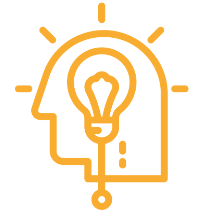 Music: Being ImaginativeChildren will sing and perform nursery rhymes, learning about dynamics and how to change their voices. Charanga unit – Me!Art & Design: Creating with MaterialsChildren will experiment mixing with colours.Kapow: Marvellous MarksArtist: Hanoch PivenMusic: Being ImaginativeChildren will experiment with different instruments and their sounds, learning how to play the different types of instruments. Charanga unit – My StoriesArt & Design: Creating with MaterialsChildren will experiment with different textures.Kapow: Paint My WorldArtist: Yayoi Kusama (pumpkins), Megan CoyleMusic: Being ImaginativeChildren will create narratives based around stories.Charanga unit – Everyone!Art & Design: Creating with MaterialsChildren will safely explore different techniques for joining materials.Kapow: Sculpture and 3DArtist: Beth Caverner, Julie Wilson, Chie HitotsyumamaMusic: Being ImaginativeChildren will move in time to the music.Charanga unit – Our WorldArt & Design: Creating with MaterialsChildren will make props and costumes for different role play scenarios.Kapow: Scuplture and 3DArtist: Vincent Van Gogh and other artists who painted sunflowersMusic: Being ImaginativeChildren will play an instrument following a musical pattern, changing the tempo and dynamics of their music.Charanga unit – Big Bear Funk!Art & Design: Creating with MaterialsChildren will explore and use a variety of artistic effects to express their ideas and feelings.Kapow: Let’s Get CraftyArtists: Matisse: Snail, Eric CarleMusic: Being ImaginativeChildren will invent their own narratives, stories and poems.Charanga unit – Reflect, rewind and replay!Art & Design: Creating with MaterialsChildren will share creations, talk about process and evaluate their work.Kapow: Let’s Get craftyArtist: Raoul Duffy: Baie Des Anges, NiceExpressive Arts and DesignCreating with Materials: Safely use and explore a variety of materials, tools and techniques, experimenting with colour, design, texture, form and function. Share their creations, explaining the process they have used. Make use of props and materials when role playing characters in narratives and stories.Being Imaginative: Invent, adapt and recount narratives and stories with peers and their teacher. Sing a range of well-known nursery rhymes and songs. Perform songs, rhymes, poems and stories with others, and (when appropriate) try to move in time with music.Creating with Materials: Safely use and explore a variety of materials, tools and techniques, experimenting with colour, design, texture, form and function. Share their creations, explaining the process they have used. Make use of props and materials when role playing characters in narratives and stories.Being Imaginative: Invent, adapt and recount narratives and stories with peers and their teacher. Sing a range of well-known nursery rhymes and songs. Perform songs, rhymes, poems and stories with others, and (when appropriate) try to move in time with music.Creating with Materials: Safely use and explore a variety of materials, tools and techniques, experimenting with colour, design, texture, form and function. Share their creations, explaining the process they have used. Make use of props and materials when role playing characters in narratives and stories.Being Imaginative: Invent, adapt and recount narratives and stories with peers and their teacher. Sing a range of well-known nursery rhymes and songs. Perform songs, rhymes, poems and stories with others, and (when appropriate) try to move in time with music.Creating with Materials: Safely use and explore a variety of materials, tools and techniques, experimenting with colour, design, texture, form and function. Share their creations, explaining the process they have used. Make use of props and materials when role playing characters in narratives and stories.Being Imaginative: Invent, adapt and recount narratives and stories with peers and their teacher. Sing a range of well-known nursery rhymes and songs. Perform songs, rhymes, poems and stories with others, and (when appropriate) try to move in time with music.Creating with Materials: Safely use and explore a variety of materials, tools and techniques, experimenting with colour, design, texture, form and function. Share their creations, explaining the process they have used. Make use of props and materials when role playing characters in narratives and stories.Being Imaginative: Invent, adapt and recount narratives and stories with peers and their teacher. Sing a range of well-known nursery rhymes and songs. Perform songs, rhymes, poems and stories with others, and (when appropriate) try to move in time with music.Creating with Materials: Safely use and explore a variety of materials, tools and techniques, experimenting with colour, design, texture, form and function. Share their creations, explaining the process they have used. Make use of props and materials when role playing characters in narratives and stories.Being Imaginative: Invent, adapt and recount narratives and stories with peers and their teacher. Sing a range of well-known nursery rhymes and songs. Perform songs, rhymes, poems and stories with others, and (when appropriate) try to move in time with music.